Чи може скористатися одноразовим добровільним декларуванням фізична особа, яка перебувала на державній службі?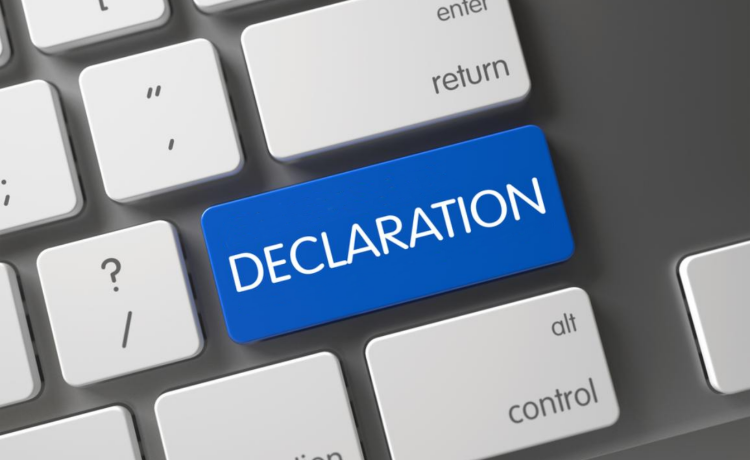 Головне управління ДПС у Харківській області повідомляє, що відповідно до п. 1 підрозд. 94 розд. ХХ «Перехідні положення» Податкового Кодексу України одноразове (спеціальне) добровільне декларування – це особливий порядок добровільного декларування фізичною особою, належних їй активів, розміщених на території України та за її межами, якщо такі активи фізичної особи були одержані (набуті) такою фізичною особою за рахунок доходів, що підлягали в момент їх нарахування (отримання) оподаткуванню в Україні та з яких не були сплачені або сплачені не в повному обсязі податки і збори відповідно до вимог законодавства з питань оподаткування та міжнародних договорів, згода на обов’язковість яких надана Верховною Радою України, та які не були задекларовані в порушення податкового та валютного законодавства, контроль за дотриманням якого покладено на контролюючі органи, протягом будь-якого з податкових періодів, що мали місце до 1 січня 2021 року.Крім того, згідно з п. 3 підрозд. 94 розд. ХХ «Перехідні положення» Податкового Кодекса України декларантами не можуть бути особи, які за будь-який рік, починаючи з 1 січня 2005 року, подавали або мають подавати декларації відповідно до законів, що визначають чи визначали правові та організаційні засади у сфері запобігання корупції (крім тих, які претендували або претендують на зайняття посад, перебування на яких вимагає чи вимагало від особи подання відповідної декларації, та не були призначені або обрані на відповідні посади).Таким чином, у разі якщо фізична особа у період з 01 січня 2005 року перебувала на державній службі та подавала декларацію відповідно до законів, що визначають чи визначали правові та організаційні засади у сфері запобігання корупції, то така особа не може скористатися правом на одноразове (спеціальне) добровільне декларування.